Российская   ФедерацияНовгородская область Чудовский районСОВЕТ  ДЕПУТАТОВТРЕГУБОВСКОГО  СЕЛЬСКОГО ПОСЕЛЕНИЯРЕШЕНИЕот  27.01.2017     № 84д.ТрегубовоОб   утверждении  Положения  о дополнительном      пенсионном обеспечении   лиц,  осуществляв-ших  полномочия  депутата, чле-на  выборного  органа  местного самоуправления,        выборного должностного     лица   местного самоуправления на  постоянной (штатной)     основе    в   органахместного самоуправления    Трегу-бовского    сельского  поселения   	В соответствии с частью 11 статьи 1-1 областного закона   от 12.07.2007 № 140-ОЗ "О некоторых вопросах правового регулирования деятельности лиц, замещающих муниципальные должности в Новгородской области", Уставом Трегубовского  сельского поселенияСовет депутатов Трегубовского  сельского поселенияРЕШИЛ:Утвердить  прилагаемое Положение  о дополнительном пенсионном обеспечении лиц, осуществлявших полномочия депутата, члена выборного органа местного самоуправления, выборного должностного лица местного самоуправления на постоянной (штатной) основе в органах местного самоуправления Трегубовского  сельского поселения.Признать утратившим силу решение Совета депутатов Трегубовского  сельского поселения от 28.01.2016 № 28 «Об утверждении Порядка назначения, выплаты  и перерасчета   пенсии за выслугу лет муниципальным служащим, а также лицам, замещавшим муниципальные должности на постоянной (штатной) основе в органах местного самоуправления Трегубовского  сельского поселения».      3.Настоящее решение вступает в силу 1 января 2017 года.       4.Опубликовать   решение   в  официальном  бюллетене   Трегубовского сельского поселения «МИГ Трегубово»  и разместить на официальном сайте Администрации Трегубовского  сельского поселения.Глава поселения                                             С.Б.Алексеев        УТВЕРЖДЕНОрешением Совета депутатов Трегубовского сельского  поселенияот 27.01.2017_  № 84ПОЛОЖЕНИЕо дополнительном пенсионном обеспечении лиц, осуществлявших полномочия депутата, члена выборного органа местного самоуправления, выборного должностного лица местного самоуправления на постоянной (штатной) основе в органах местного самоуправления Трегубовского  сельского поселения1. Общие положения1.1. Настоящее Положение о дополнительном пенсионном обеспечении лиц, осуществлявших полномочия депутата, члена выборного органа местного самоуправления, выборного должностного лица местного самоуправления на постоянной (штатной) основе (далее - лиц, замешавших муниципальные должности) в органах местного самоуправления Трегубовского  сельского поселения  (далее - Положение) устанавливает основания возникновения права на дополнительное пенсионное обеспечение, лицам, замешавшим муниципальные должности в органах местного самоуправления  Трегубовского  сельского  поселения (далее - в органах местного самоуправления) и в этот период достигших пенсионного возраста или потерявших трудоспособность, а также порядок его назначения, перерасчета и выплаты.2. Условия назначения дополнительного пенсионного обеспечения2.1. Лица, замещавшие муниципальные должности в органах местного самоуправления имеют право на дополнительное пенсионное обеспечение при наличии стажа, продолжительность которого для назначения пенсии за выслугу лет в соответствующем году определяется согласно приложению к Федеральному закону от 15 декабря 2001 года № 166-ФЗ "О государственном пенсионном обеспечении в Российской Федерации","Приложениек Федеральному закону"О государственном пенсионномобеспечении в Российской Федерации"СТАЖГОСУДАРСТВЕННОЙ ГРАЖДАНСКОЙ СЛУЖБЫ,                                СТАЖ МУНИЦИПАЛЬНОЙ СЛУЖБЫ                                                                        ДЛЯ НАЗНАЧЕНИЯ ПЕНСИИ ЗА ВЫСЛУГУ ЛЕТисчисленного применительно к стажу муниципальной службы в соответствии с действующим законодательством РФ об исчислении стажа муниципальной службы, в том числе наличие стажа в государственных органах Новгородской области, в органах местного самоуправления и муниципальных органах Новгородской области - не менее 10 лет, при условии замещения муниципальной должности на постоянной (штатной) не менее 1 года и  в этот период достигших пенсионного возраста или потерявшие трудоспособность, имеют право на дополнительное пенсионное обеспечение: - к страховой пенсии по старости (инвалидности), назначенной в соответствии с Федеральным законом от 28.12.2013 N 400-ФЗ "О страховых пенсиях"; - к пенсии, досрочно оформленной в соответствии с Законом Российской Федерации 19.04.1991 N 1032-1 "О занятости населения в Российской Федерации".            Дополнительное пенсионное обеспечение не представляется лицам, замещавшим муниципальные должности, полномочия которых были прекращены по основаниям, предусмотренным абзацем седьмым части 16 статьи 35, пунктами 2.1, 3, 6 - 9 части 6, частью 6.1 статьи 36, частью 7.1, пунктами 5 - 8 части 10, частью 10.1 статьи 40, частями 1 и 2 статьи 73 Федерального закона от 06.10.2003 N 131-ФЗ "Об общих принципах организации местного самоуправления в Российской Федерации".        	2.2. За лицами, замешавшими муниципальные должности в органах местного самоуправления до 01.01.2017, имевшими стаж, исчисленный применительно к стажу муниципальной службы в соответствии с действующим законодательством об исчислении стажа муниципальной службы не менее 15 лет, в том числе наличие стажа в государственных органах Новгородской области, в органах местного самоуправления и муниципальных органах Новгородской области - не менее 10 лет, при условии замещения муниципальной должности на постоянной (штатной) не менее 1 года и  в этот период достигших пенсионного возраста или потерявшие трудоспособность, сохраняется право на дополнительное пенсионное обеспечение в соответствии с настоящим Положением без учета изменений, внесенных Федеральным законом от 23 мая 2016 года N 143-ФЗ "О внесении изменений в отдельные законодательные акты Российской Федерации в части увеличения пенсионного возраста отдельным категориям граждан" в пункт 4 статьи 7 Федерального закона от 15 декабря 2001 года N 166-ФЗ "О государственном пенсионном обеспечении в Российской Федерации".        	2.3. Дополнительное пенсионное обеспечение не выплачивается в период прохождения государственной службы Российской Федерации, при замещении государственной должности Российской Федерации, государственной должности субъекта Российской Федерации, муниципальной должности, замещаемой на постоянной основе, должности государственной гражданской службы, должности муниципальной службы, а также в период работы в межгосударственных  (межправительственных)  органах, созданных с участием Российской Федерации, на должностях, по которым в соответствии с международными договорами Российской Федерации осуществляются назначение и выплата пенсий за выслугу лет в порядке и на условиях, которые установлены для федеральных государственных (гражданских) служащих. При последующем увольнении с государственной службы Российской Федерации или освобождении от указанных должностей выплата дополнительного пенсионного обеспечения возобновляется со дня, следующего за днем увольнения с указанной службы или освобождения от указанных должностей гражданина, обратившегося с заявлением о ее возобновлении.       	2.4. Лицам, имеющим одновременно право на дополнительное пенсионное обеспечение в соответствии с настоящим Положением, пенсию за выслугу лет,  ежемесячное пожизненное содержание, ежемесячную доплату к пенсии (ежемесячному пожизненному содержанию)  или дополнительное (пожизненное) ежемесячное материальное обеспечение, назначаемые и финансируемые за счет средств федерального бюджета в соответствии с федеральными законами, актами Президента Российской Федерации и Правительства Российской Федерации, а также на пенсию за выслугу лет (ежемесячную доплату к пенсии, иные выплаты), устанавливаемую в соответствии с законодательством субъектов Российской Федерации или актами органов местного самоуправления в связи с замещением государственных должностей субъектов Российской Федерации или муниципальных должностей либо в связи с прохождением государственной гражданской службы субъектов Российской Федерации или муниципальной службы, назначается дополнительное  пенсионное обеспечение в соответствии с настоящим  Положением или одна из иных указанных выплат по их выбору (за исключением случаев, предусмотренных пунктом 3 статьи 3 Федерального  закона от 15.12.2001 N 166-ФЗ  "О государственном пенсионном обеспечении в Российской Федерации".3. Размер дополнительного пенсионного обеспечения 3.1. Размер дополнительного пенсионного обеспечения лицам, замещавшим муниципальные должности, составляет 25 процентов месячного денежного содержания по замещаемой должности.3.2. Перерасчет дополнительного пенсионного обеспечения производится в случае изменения размера денежного содержания по соответствующей муниципальной должности, и составляет 25 процентов месячного денежного содержания по соответствующей муниципальной должности с учетом последних изменений. 4. Срок, на который назначается дополнительное пенсионное обеспечение4.1. Дополнительное пенсионное обеспечение, предусмотренное настоящим Положением, назначается с 1-го числа месяца, в котором гражданин обратился за его назначением, но не ранее чем со дня возникновения права на него.4.2. Дополнительное пенсионное обеспечение назначается пожизненно, за исключением граждан, которым назначена страховая пенсия по инвалидности в соответствии с федеральным законодательством.Для граждан, имеющих право на дополнительное пенсионное обеспечение в соответствии с настоящим Положением и которым назначена страховая пенсия по инвалидности, право получения дополнительного пенсионного обеспечения ограничивается сроком получения пенсии по инвалидности.5. Порядок назначения и выплаты дополнительного пенсионного обеспечения5.1. Гражданин, претендующий на дополнительное пенсионное обеспечение (далее - заявитель), подает в уполномоченный орган  Трегубовского  сельского поселения, по решению вопросов начисления и выплаты дополнительного пенсионного обеспечения, назначенный муниципальным актом Администрации Трегубовского сельского  поселения (далее – уполномоченный орган) заявление о назначении дополнительного пенсионного обеспечения, по форме, согласно приложению к настоящему Положению.5.2. К заявлению заявитель прилагает:1) копию трудовой книжки;2) справку о денежном содержании лица, замещавшего муниципальную должность, в соответствии с нормативными правовыми актами органов местного самоуправления Новгородской области об оплате труда в органах местного самоуправления (по месту замещения заявителем муниципальной должности), рассчитанного в соответствии с пунктом 3  настоящего Положения;3) копию страхового свидетельства обязательного пенсионного страхования (СНИЛС) лица, замещавшего муниципальную должность;4) решение кадровой службы об установлении иных периодов службы (работы) заявителя, включаемых в стаж, дающий заявителю право на дополнительное пенсионное обеспечение;5) заявление в уполномоченный орган на перечисление дополнительного пенсионного обеспечения на банковский счет заявителя, открытый в банке или кредитной организации (с указанием реквизитов счета);Копии документов, предусмотренные подпунктом 5.2. настоящего Положения, должны быть заверены в нотариальном порядке. При представлении копий документов, не заверенных в нотариальном порядке,  уполномоченный орган проверяет соответствие копий этих документов их оригиналам, делает отметку  на копии о соответствии её подлиннику.5.3. Заявление и документы, указанные в подпункте 5.2. настоящего Положения, направляются в пятидневный срок со дня обращения заявителя на рассмотрение комиссии по назначению пенсии за выслугу лет лицам, замешавшим должности муниципальной службы (муниципальные должности муниципальной службы - до 1 июня 2007 года), по назначению дополнительного пенсионного обеспечения лицам, осуществлявшим полномочия депутата, члена выборного органа местного самоуправления, выборного должностного лица местного самоуправления на постоянной (штатной) основе в органах местного самоуправления Трегубовского сельского  поселения  (далее - Комиссия).Комиссия осуществляет свою деятельность в соответствии с положением. Положение и состав комиссии утверждаются нормативным актом Администрации Трегубовского  сельского  поселения.Комиссия в тридцатидневный срок со дня поступления заявления с документами в уполномоченный орган, рассматривает представленные документы и выносит решение о назначении дополнительного пенсионного обеспечения либо об отказе в его назначении.В решении об отказе в назначении дополнительного пенсионного обеспечения указываются причины отказа.Решение об отказе в назначении дополнительного пенсионного обеспечения принимается в случаях:отсутствия права на получение дополнительного пенсионного обеспечения;представления неполного комплекта документов, предусмотренного в подпункте 5.2. настоящего Положения.Уполномоченный орган в трехдневный срок со дня принятия комиссией решения об отказе в назначении дополнительного пенсионного обеспечения направляет копию решения заявителю.Уполномоченный орган в пятидневный срок со дня принятия комиссией решения о назначении дополнительного пенсионного обеспечения определяет размер дополнительного пенсионного обеспечения и производит его начисление.Выплата дополнительного пенсионного обеспечения производится уполномоченным органом.  Перерасчет дополнительного пенсионного обеспечения производится уполномоченным органом. Орган местного самоуправления в трехдневный срок со дня принятия муниципального правового акта об изменении денежного содержания лицам, замещающим муниципальные должности, направляет его в уполномоченный орган.Перерасчет оформляется решением уполномоченного органа, в тридцатидневный срок со дня принятия муниципального правового акта об изменении денежного содержания лицам, замещающим муниципальные должности.5.4. Дополнительное пенсионное обеспечение, назначенное в соответствии с настоящим Положением, перечисляется уполномоченным органом на банковский счет заявителя, открытый в банке или в кредитной организации, до десятого числа месяца, следующего за месяцем начисления дополнительного пенсионного обеспечения.5.5. Начисленная сумма дополнительного пенсионного обеспечения, причитавшаяся гражданину и оставшаяся не полученной в связи с его смертью, выплачивается тем членам его семьи, которые относятся к лицам, указанным в части 2 статьи 10 Федерального закона от 28.12.2013 N 400-ФЗ "О страховых пенсиях" и проживали совместно с этим гражданином на день его смерти, если обращение в уполномоченный орган за неполученной суммой дополнительного пенсионного обеспечения последовало не позднее чем до истечения шести месяцев со дня смерти гражданина. При обращении нескольких членов семьи за указанной суммой дополнительного пенсионного обеспечения, причитающиеся им суммы делятся между ними поровну.5.6. При отсутствии лиц, имеющих на основании подпункта 5.5. настоящего пункта право на начисленную сумму дополнительного пенсионного обеспечения, или при не предъявлении этими лицами требований о выплате указанной суммы в установленный срок, соответствующая сумма наследуются на общих основаниях, установленных Гражданским кодексом Российской Федерации.5.7. Сумма дополнительного пенсионного обеспечения, не начисленная гражданину не по его вине, начисляется ему за прошедшее время без ограничения каким-либо сроком.5.8. Выплата дополнительного пенсионного обеспечения приостанавливается в следующих случаях:5.8.1. При замещении лицом, получающим дополнительное пенсионное обеспечение, государственной должности Российской Федерации, государственной должности субъекта Российской Федерации, муниципальной должности, должности федеральной государственной службы, должности федеральной государственной гражданской службы, должности государственной гражданской службы субъекта Российской Федерации или должности муниципальной службы, а также в период работы в межгосударственных (межправительственных) органах, созданных с участием Российской Федерации, на должностях, по которым в соответствии с международными договорами Российской Федерации осуществляются назначение и выплата пенсий за выслугу лет в порядке и на условиях, которые установлены для федеральных государственных (гражданских) служащих - со дня замещения соответствующей должности;5.8.2.  Выбор получателем дополнительного пенсионного обеспечения для получения: пенсии за выслугу лет,  ежемесячного пожизненного содержания, ежемесячной доплаты к пенсии (ежемесячному пожизненному содержанию)  или дополнительного (пожизненного) ежемесячного материального обеспечения, назначаемых и финансируемых за счет средств федерального бюджета в соответствии с федеральными законами, актами Президента Российской Федерации и Правительства Российской Федерации, а также на пенсии за выслугу лет (ежемесячной доплаты к пенсии, иных выплат), устанавливаемых в соответствии с законодательством субъектов Российской Федерации или актами органов местного самоуправления в связи с замещением государственных должностей субъектов Российской Федерации или муниципальных должностей либо в связи с прохождением государственной гражданской службы субъектов Российской Федерации или муниципальной службы (за исключением случаев, предусмотренных пунктом 3 статьи 3 Федерального  закона от 15.12.2001 N 166-ФЗ  "О государственном пенсионном обеспечении в Российской Федерации" - со дня назначения данной выплаты;5.8.3. Приостановление (прекращение) выплаты всех пенсий, начисленных в соответствии с федеральным пенсионным законодательством, - со дня приостановления (прекращения) указанных выплат;5.8.4. Нахождение в местах лишения свободы по приговору суда - с первого числа месяца, следующего за месяцем наступления указанного обстоятельства;5.8.5. Со дня выезда на постоянное место жительства за пределы Российской Федерации;5.9. Выплата дополнительного пенсионного обеспечения возобновляется в случаях, указанных:в подпункте 5.8.1. - со дня, следующего за днем освобождения от соответствующей должности, при этом дополнительное пенсионное обеспечение может быть назначено по заявлению с учетом вновь замещавшихся муниципальных должностей в соответствии с требованиями, установленными настоящим Положением, и исходя из суммы денежного содержания по последней замещавшейся муниципальной должности;в подпункте 5.8.2. - с первого числа месяца, следующего за месяцем прекращения соответствующих выплат;в подпункте 5.8.3. - со дня возобновления (установления) соответствующих выплат;в подпункте 5.8.4. - с первого числа месяца, следующего за месяцем прекращения действия соответствующего обстоятельства;в подпункте 5.8.5. - с первого числа месяца, следующего за месяцем прекращения действия соответствующего обстоятельства.5.10. Выплата дополнительного пенсионного обеспечения прекращается в следующих случаях:5.10.1. Отказа лица, получающего дополнительное пенсионное обеспечение, от его получения - с первого числа месяца, следующего за месяцем, в котором уполномоченным органом получено заявление об отказе в получении дополнительного пенсионного обеспечения;5.10.2. Объявление лица, получающего дополнительное пенсионное обеспечение, в установленном законодательством Российской Федерации порядке умершим или признание его безвестно отсутствующим - с первого числа месяца, следующего за месяцем, в котором вступило в законную силу решение суда об объявлении его умершим или о признании его безвестно отсутствующим;5.10.3. Смерть лица, получающего дополнительное пенсионное обеспечение - с первого числа месяца, следующего за месяцем смерти;5.10.4. Истечения срока признания лица инвалидом I, II группы;5.11. Получатель дополнительного пенсионного обеспечения, либо лица, указанные в части 2 статьи 10 Федерального закона от 28.12.2013 N 400-ФЗ "О страховых пенсиях" обязаны в десятидневный срок со дня наступления обстоятельств, предусмотренных подпунктами 5.8., 5.9. и 5.10. настоящего Положения, известить уполномоченный орган о наступлении указанных обстоятельств.Излишне выплаченные суммы дополнительного пенсионного обеспечения удерживаются из выплат, предусмотренных настоящим Положением,   уполномоченным органом в порядке, предусмотренном для удержаний из пенсии, назначенной в соответствии с Федеральным законом от 28 декабря 2013 года N 400-ФЗ "О страховых пенсиях". По письменному заявлению получателя дополнительного пенсионного обеспечения удержания могут производиться в размере месячной суммы, причитающейся получателю дополнительного пенсионного обеспечения, до полного погашения задолженности. В иных случаях излишне выплаченные суммы дополнительного пенсионного обеспечения возмещаются получателем дополнительного пенсионного обеспечения добровольно или взыскиваются в судебном порядке.5.12. Суммы дополнительного пенсионного обеспечения, не востребованные получателем своевременно, выплачиваются за все прошедшее время, но не более чем за три года перед обращением за их получением.Суммы дополнительного пенсионного обеспечения, не полученные своевременно по вине уполномоченного органа, выплачиваются за прошедшее время без ограничения каким-либо сроком.6. Финансирование дополнительного пенсионного обеспеченияВыплата дополнительного пенсионного обеспечения осуществляется за счет средств местного бюджета того муниципального образования Новгородской области комиссия которого принимает решение  об установлении заявителю дополнительного пенсионного обеспечения.7. Заключительные положенияНастоящее Положение вступает в силу с 01 января 2017 года.Приложение к ПОЛОЖЕНИЮо дополнительном пенсионном обеспечении лиц, осуществлявших полномочия депутата, члена выборного органа местного самоуправления, выборного должностного лица местного самоуправления на постоянной (штатной) основе в органах местного самоуправления Трегубовского  сельского поселенияУТВЕРЖДЕНОМУ решением Совета депутатовТрегубовского  сельского поселения                                                                                                                              от                                №    ___________________________________________(наименование органа местного самоуправления)___________________________________________от ________________________________________(фамилия, имя, отчество заявителя)___________________________________________(должность заявителя)Домашний адрес (почтовый индекс) ________________________________________________________________________________________________телефон ________________________ЗАЯВЛЕНИЕ               В соответствии с ПОЛОЖЕНИЕМ о дополнительном пенсионном обеспечении лиц, осуществлявших полномочия депутата, члена выборного органа местного самоуправления, выборного должностного лица местного самоуправления на постоянной (штатной) основе в органах местного самоуправления  Трегубовского  сельского  поселения, УТВЕРЖДЕНЫМ решением Совета депутатов Трегубовского сельского поселения  от                        №              (далее Положение)прошу  назначить мне дополнительное пенсионное обеспечение.            На  основании  Федерального  закона от 28 декабря 2013 года N 400-ФЗ "О страховых  пенсиях" (до 01.01.2015 - на основании Федерального закона от 17декабря 2001 года N 173-ФЗ "О трудовых пенсиях")            На  основании  Федерального  закона от 19 апреля 1991 года N 1032-1 "О занятости населения в Российской Федерации" (нужное подчеркнуть) с "_____" ________________20____ года   мне назначена _______________________________, которую получаю                                                                                                                                                                                                                                                                     ( вид пенсии)______________________________________________________________________________________________                                       (наименование органа, осуществляющего назначение________________________________________________________________________________________________                                       и выплату страховых пенсий по месту жительства)              При наступлении обстоятельств, обозначенных  в пунктах 5.8.,  5.9., 5.10.4.  Положения обязуюсь в 10-ти дневный срок известить в письменной форме уполномоченный орган (наименование) муниципального района, по решению вопросов начисления и выплаты дополнительного пенсионного обеспечения о данных обстоятельствах.           В случае, если обстоятельства, обозначенные  в пунктах 5.8., 5.10.4.  Положения имеют место на день написания мною данного заявления, я обязуюсь нести ответственность за сокрытие данных обстоятельств, в соответствии с действующим законодательством РФ."____" ______________ 20___ г.                                   _____________________________                                                                                                     (подпись заявителя)Год назначения пенсии за выслугу летСтаж для назначения пенсии за выслугу лет в соответствующем году201715 лет 6 месяцев201816 лет201916 лет 6 месяцев202017 лет202117 лет 6 месяцев202218 лет202318 лет 6 месяцев202419 лет202519 лет 6 месяцев2026 и последующие годы20 лет".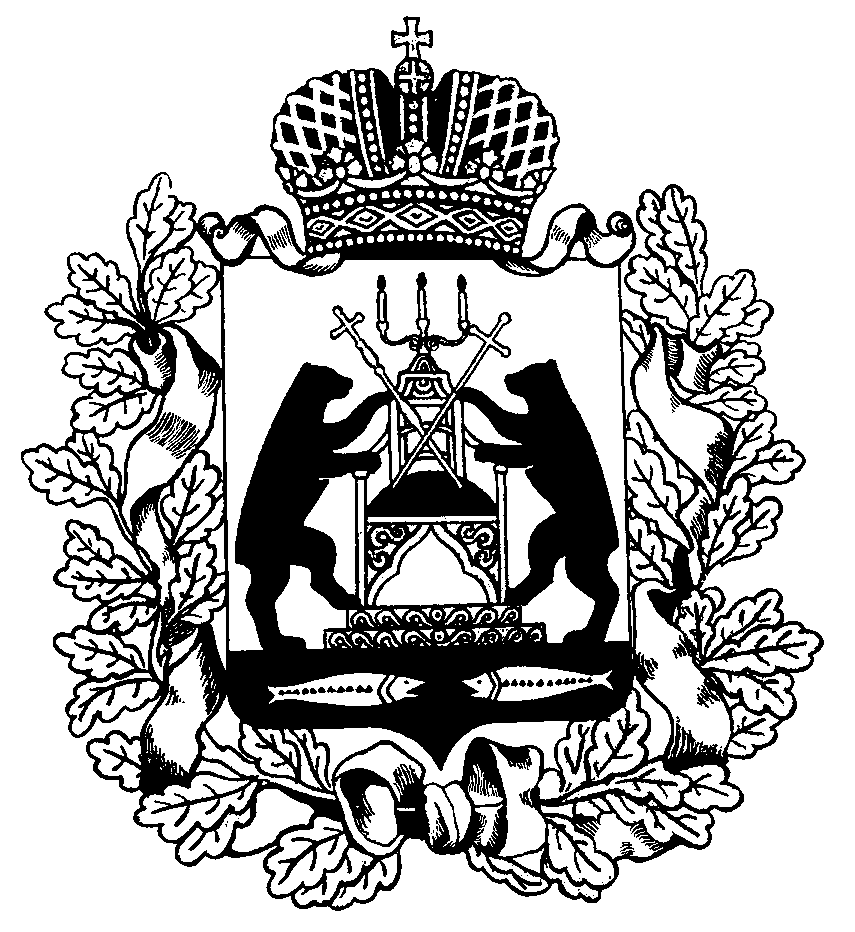 